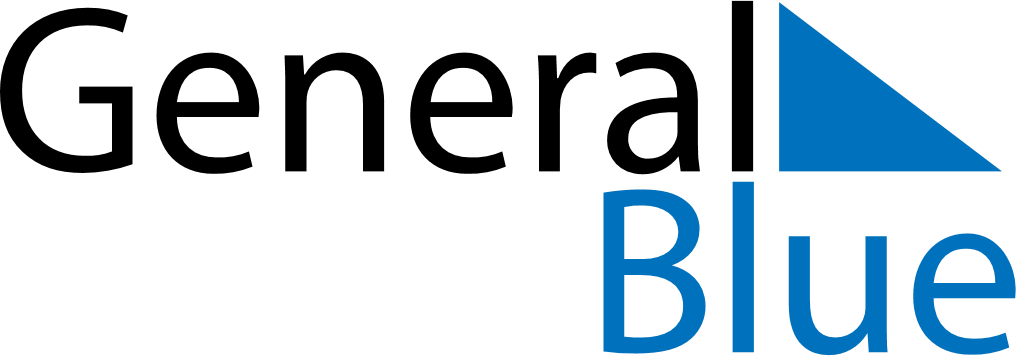 2018 - Q2Zambia 2018 - Q2Zambia 2018 - Q2Zambia 2018 - Q2Zambia 2018 - Q2Zambia 2018 - Q2Zambia AprilSUNMONTUEWEDTHUFRISATApril1234567April891011121314April15161718192021April22232425262728April2930AprilMaySUNMONTUEWEDTHUFRISATMay12345May6789101112May13141516171819May20212223242526May2728293031MayJuneSUNMONTUEWEDTHUFRISATJune12June3456789June10111213141516June17181920212223June24252627282930JuneApr 2: Easter MondayMay 1: Labour DayMay 25: African Freedom Day